Zamierzenia opiekuńczo – wychowawczo – dydaktyczne           na grudzień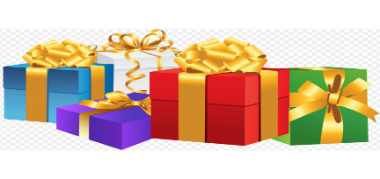 1. Tu rosły paprocie (06.12.- 10.12) na początku tygodnia w przedszkolu  powitamy Mikołaja, dzieci poznają legendę o Św. Mikołaju. Przypomnimy gatunki dinozaurów i  przyczyny  ich wyginięcia. Poznamy bogactwa naturalne spotykane w naszym kraju oraz wykorzystanie ich w życiu codziennym. Utrwalimy pojęcia: samogłoska i spółgłoska. 2.Nadchodzi zima (13.12 -17.12) w kolejnym tygodniu będziemy obserwować zmiany zachodzące                         w środowisku przyrodniczym w związku ze zmianą pory roku. Omówimy zjawiska atmosferyczne charakterystyczne dla zimy, poznamy właściwości fizyczne lodu.  Będziemy doskonalić analizę i syntezę głoskową. 3. Święta, święta (20.12 -24.12) w następnym tygodniu utrwalimy wiadomości związane ze świętami Bożego Narodzenia. Poznamy zwyczaje świąteczne w różnych krajach europejskich. Poznamy znaczenie powstania wielkopolskiego jako zwieńczenie wysiłków Wielkopolan w walce                          o niepodległość.4. Nadchodzi Nowy Rok (27.12 -31.12)  w ostatnim tygodniu utrwalimy nazwy pór roku, miesięcy oraz tygodni. Poznamy tradycje dotyczące żegnania Starego Roku i witania Nowego w Polsce i na świecie. 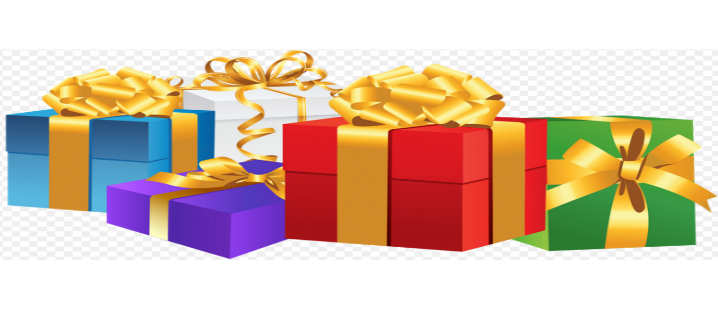 